Parent Registration Checklist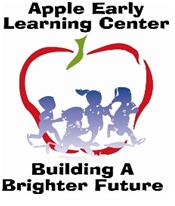 Please complete and return all forms listed below during registration.____________ Enrolment Questionnaire____________ Registration Form____________ Emergency Form____________Supply List____________ Medication Form (if needed)____________ Health Inventory (signed and completed by parent and doctor)____________ Allergy Form____________ Financial Agreement____________ Internet/Picture Consent Form____________ USDA Meal Benefit Form____________ Curriculum Information____________ Parent Handbook____________ Copy of Parent ID____________ Copy of Immunization Record____________ Registration Fee of $ _______________ paid by ________________________________ Curriculum Fee of $ ________________ paid by ________________________________ Weekly Tuition of $_________________ paid by ____________________*Sign up for Automatic Debit and receive 50% off your Registration Fee…Ask for form at registration*